StoresCONTENTSCONTENTSVISIONANTI-VISIONFEATURESRETAIL SUPPLY LOCATIONSRETAIL INTERIORRETAIL EXTERIORBREAKABLE GLASS vs. NON-BREAKABLE GLASSNON-RETAIL SUPPLY LOCATIONSTREASURE CHEST VEHICLESALTERNATE STORE EXAMPLESRETAIL CATEGORIESSTORES BY DISTRICTCENTRAL CITY - WIP (subject to change)SUNSET HILLS - WIP (subject to change)INGLETON - WIP (subject to change)SOUTH ALMUDA - WIP (subject to change)FREEWAY - WIP (subject to change)REQUIREMENTSAUDIOVISUAL FXVISIONSupplies in the city-wide zombie apocalypse are anywhere and everywhere you go.know what i can enter/not enterknow what the product is from a glancecelebration of americana - silhouettes, signage in camera viewANTI-VISIONShopping Mallsconfusion about what is and isn't accessible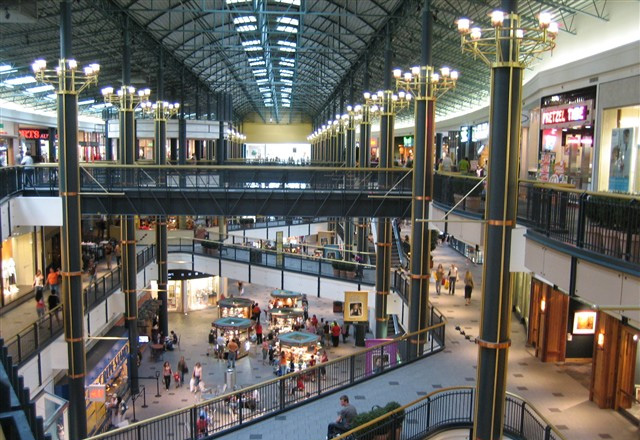 FEATURESWorld map supply locationsSupply LocationsRetailInteriorExteriorBreakable GlassNon-RetailFound AnywhereOther Supply pick upsEnter-able vs. Non Enter-able LocationsItem regenerationtime baseddistance basedSupplies categoriesDR2 re-useRETAIL SUPPLY LOCATIONSRetail supply locations are common stores found throughout the world.RETAIL INTERIOR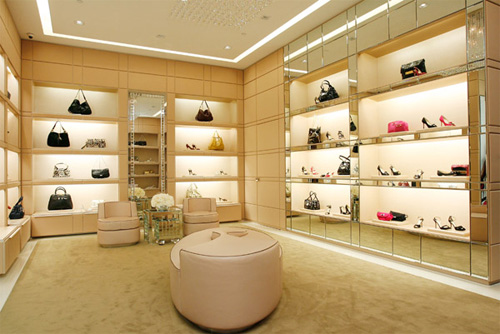 RETAIL EXTERIOR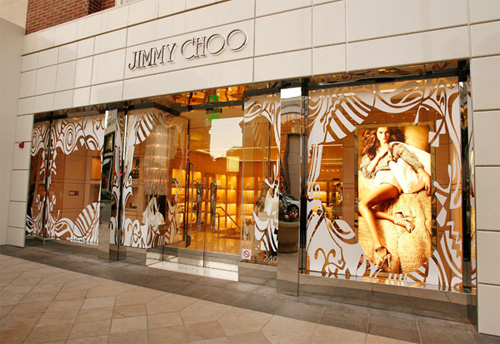 BREAKABLE GLASS vs. NON-BREAKABLE GLASSAll glass that is not barred or laced with wire can be broken by the player, COOP player and zombie glass bangers.Can be broken: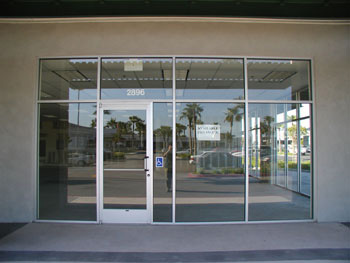 Can not be broken: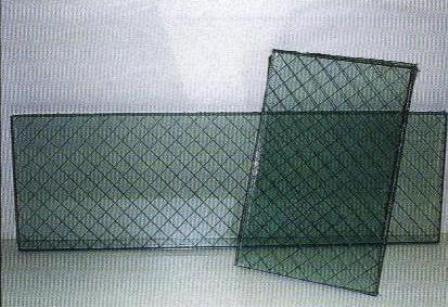 Non-breakable glass receives a smash decalreinforces to the player that the glass cannot be broken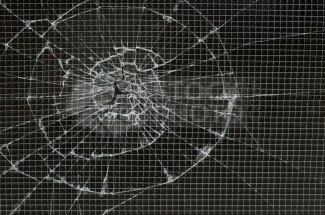 NON-RETAIL SUPPLY LOCATIONSNon-retail locations are common stashes of supply found throughout the world.  Visual indicators for these alternate stores will be required so that they still stand out in the world.  Such as:brighter in color and or unique in colorgraffiti markingsunique audio emitterTREASURE CHEST VEHICLES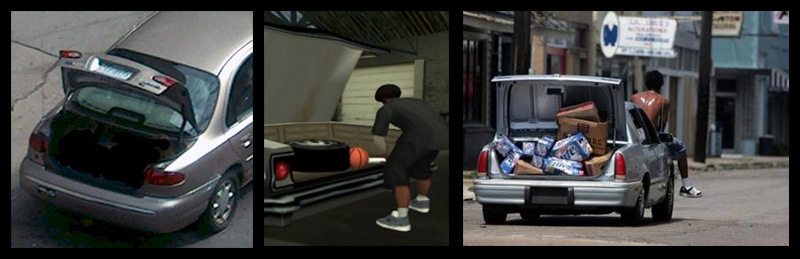 Non-drivable vehicles that the player can interact with to open the doors and trunks to search for weapons and items.Items are pre-placed like any other item inside the carALTERNATE STORE EXAMPLESInterior of modern sunset hills house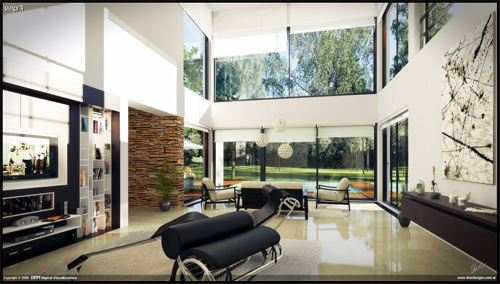 interior of modern sunset hills garage: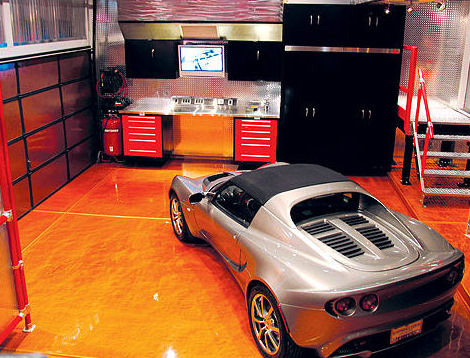 back yard tree house in low-end sunset hills: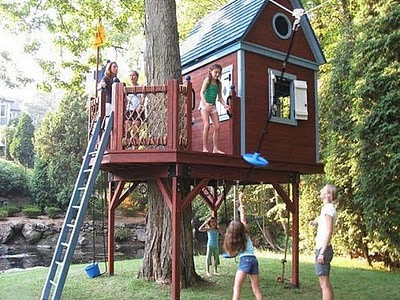 yard sale in ingleton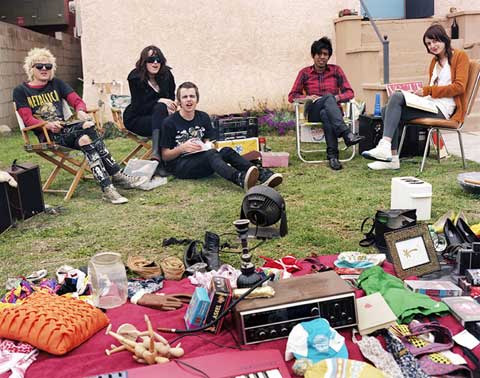 back yard in ingleton: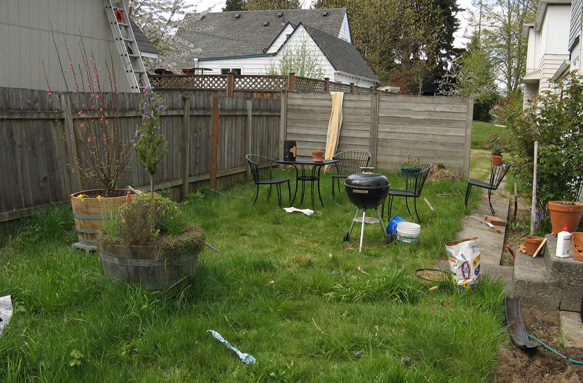 open moving truck in ingleton: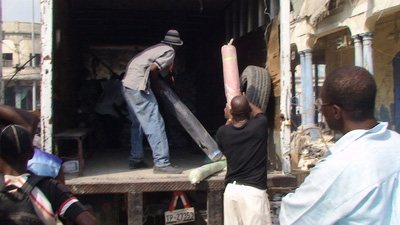 picnic in the park in Central City: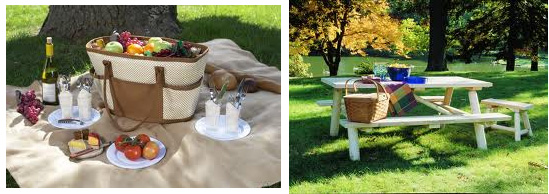 construction area in Central City: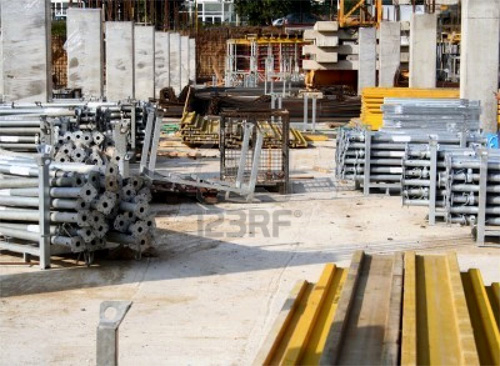 Shipping containers in South Almuda: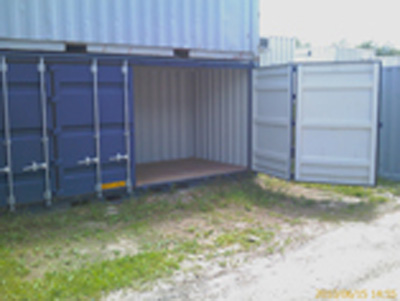 Dumpsters in South Almuda: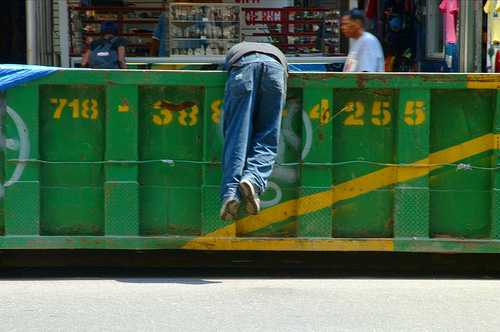 RETAIL CATEGORIESAccessories (DR2)Arms & SecurityAutomotiveBeautification (DR2)Clothing - Children (DR2)Clothing - Men (DR2)Clothing - Unisex (DR2)Clothing - Women (DR2)Electronics (DR2)Fitness (DR2)Food (DR2)Home & GardenMusic & Entertainment (DR2)Novelty & GiftsPharmaceuticalServices (DR2)Special InterestSports & RecreationTools & HardwareToys & Hobbies (DR2)Travel (DR2)STORES BY DISTRICTCENTRAL CITY - WIP (subject to change)SUNSET HILLS - WIP (subject to change)INGLETON - WIP (subject to change)SOUTH ALMUDA - WIP (subject to change)FREEWAY - WIP (subject to change)REQUIREMENTSStreaming RequirementsPlayer must never be out of sync with the streamerzones must have siblings to all visible zones from any given zoneitem population can never exceed the max cap of 1400 items per districtBreakable glassPlayer can break glass with skill movesPlayer can break glass with coop skill movesPlayer can break glass by knocking zombies into itSurvivors can break glass with weaponsZombie glass bangersZombies can break glass by banging on it for a duration of time.  See ZombiesAUDIOSome world locations will require unique audioVISUAL FXSome world locations will require unique visual effectsPhase: Rough Draft (High Level, Rough Draft, Final Design, Done)Status: Ready for Review (Work in Progress, Ready for Review, Approved)ReviewersTable Read DateJosh Bridge
Al Jarvie
Ole UttuslienJuly 04, 2011Link to TDDFeature Design Technical Design DocumentRETAILNON-RETAILTOTALDR2 ReuseNEW244281316#Retail CategoryNames
SuggestedInventoryDR2 ReuseNotes1AccessoriesFamilyJewels

Carbon & Heat

Pearl
Neclace

Bling it On!

Pinky's Diamonds

Big RocksJewelryEverything DiamondNew Frontage2AccessoriesShockerz

Karmen

Affordit

Golddiggers

Central BoutiqueFashion Accessories3Accessories
ClothingZ & G

Yog's Bags

YOGHandbags and AccessoriesBagged!New Frontage
Requires survivor enterable change room4AutomotiveSpeed Demons

Angels Auto

Wendels Whips and Rides

Boost!

Vin Paul's Luxury CarsExotic Vehicles5BeautificationJohann Salon

Unbeweavable

Boufont

Strands

Jerry's Curls

Pouffe

Curtains and CarpetsHairstylistWave of Style6BeautificationLacquer

Cover Me Up

Face ItCosmeticsFairMoans7Clothing MenStrappin' Tall

Altitude

Hexx

ComfortsCasual WearAlbert's ApparelNew Frontage8Clothing MenWentworth's

Onyx

Modern Businessman

Modern ManHigh FashionWallington'sNew Frontage9Clothing UnisexChap-oh
Chap Oh

Dand Ruff

Brimms

Cap'nHatsQue's Hats10Clothing UnisexMade in China

2 for 20
Two for Twenty

Chinamade

Chinawear

The Sweat ShoppeShirts and Sunglasses11Clothing WomenImelda's

Esther's

Heels Good

Pumps

Pumps me Up

Stilleto'sShoesKicks for HerNew Frontage12Clothing WomenDudette

In There Swimwear

Beach Bodies

Strings

Bodysuit

Wet WearBeach Wear13Clothing WomenShhhh!

La Vivaneau

Lace

Whisper Wear

Sattin's Fine Silks

Cie-thruHigh End Lingerie/Underwear14ElectronicsAduna's Mobile

Hear me Now

Core

Calldrop

The Line

CallistoCell PhonesRobsaka Mobile15FoodCupcake Mistress

Sweet Enuff

Sweet Tooths

Cavities

Surgarfulls

Icing on the Cupcake

Iced On

Callistos CakesSweets and Candy16FoodCentral Bistro

Dilly's Grill

Feed Bag

Gastro City

Ron's Beach Front Bistro

Seafront BistroCasual Bistro17Music & EntertainmentTribute Bowl

Central City Amphitheater

The PavilionOutdoor Theater StageRequires massive stage setup and destructible speakers18Services The Featherworth

The Burgess-DawsonHotelRequires safe area around pool for Old lady
Stronghold map19Novelty & GiftsCentral Gifts

Nifty Gifts

Gifties

Shifty'sGift KioskTIR Souvenir KioskPartial reuse20Sports EquipmentSporTrance21ServicesSculpt Yourself

Tight n Smooth

LIfts

RenewCosmetic Surgery22ServicesCaught my Eye

Squintless

Dark ShadesSunglass DisplayFinders PeepersTransform into Kiosk23ServicesCentral City PolicePolice StationStory Location24Special InterestBoomshika's

Gallerie Zarathustra 

Jacquelline HermesArt GalleryThe Cleroux Collection25Special InterestCentral City Museum

Gould MuseumMuseumStory Location26Sports & RecreationDeals of Wheels

Pedals

Spokes

Endo's Bikes

Off the Chain

Wheelies

Treads and TrailsBike Rental27Sports & RecreationBoards

Dude Where's my Board

Dreadlocks

Surf n Turf

Kahuna's Waxx

Sharkbite's Surf Shop

Stoked!

Knarly'sSurf and Skate shop28Sports & RecreationBeach Front TennisPart of World29Sports & RecreationRecreational WalkwayPart of World30Sports & RecreationDELETE MEsports equipment and clothingSportrance/Kokonutz Sports TownInterior Use onlyRETAILNON-RETAILTOTALDR2 ReuseNEW188261313#Retail CategoriesNames
SuggestionsInventoryDR2 ReuseNotes1Arms & SecurityGun Cabinet in garage2AutomotiveAutobauns

Jack's Car Retal

Deiter Does CarsCar Rental3Clothing ChildrenCasual KidsKid's Choice Clothing4Uptown KidsStylin' Toddlers6Clothing WomenWomen's Celeb Closet7FitnessYoga8FoodSushiLuaii WauwiiInterior Prop reuse only9FoodMexicanRojo Diablo Mexican Restaurant10FoodCasual CafeSpeedy EspressoAdd interior seating area11FoodFamily Restaurant12FoodSteakhouseWild West Grill House13FoodLiquor StoreLeigh's Fine Liquor14Home & GardenFancy Furniture14bDirty House - older home, tucked away from main stripHouse needs to be created so that Zombies cannot escape it. Also requires functional closet on second floor big enough for a human to fit inside.15Fancy HouseRequires Wine Cellar for side mission16Senator's MansionSloth Psycho Battle
Nice Mansion - Highly Explorable17Modern Celeb HouseRequires room with heart-shaped bed see SM-52 Zombies gone wild17bHome & GardenFamily HomeMust contain one large front room18Hollywood HouseEntire house not accessible Requires pool out back - drained of water.  Deep enough that zombies cannot get out of it.19Backyard + TreehouseShould be pass-through more secret20Music & EntertainmentNightclub/KarokePub O Gold21Music & EntertainmentMusic InstrumentsTunemakers22PharmaceuticalDrug StoreRoy's Mart23ServicesDivorceSevered TiesChange from Kiosk to Store with Frontage24Home & GardenHouse Under ConstructionNew HomeExterior accessible only, maybe one room as pass-through25Tools & HardwareLocal Hardware StoreBig Buck Hardware
(Case Zero)Interior Prop reuse only26Toys & HobbiesUnique Kids ToysUltimate PlayhouseInterior Prop reuse onlyRETAILNON-RETAILTOTALDR2 ReuseNEW181129920#Retail CategoriesSuggested NamesInventoryDR2 ReuseNotesIN101Arms & SecurityShanksBladed WeaponryIN102Arms & SecurityHeadshotsGeneric Gun StoreIN103Arms & SecurityWorth a ShotSpecialty Gun StoreIN104Arms & SecurityCrack HouseCrack House Weapon DepotIN105AutomotiveDave’s Awesome CarsUsed Car SalesIN106BeautificationShavey’sBarber ShopBarber Shop (Case Zero)Interior Prop reuse onlyIN107ElectronicsU Break Wii FixZheng ComputerUsed Computer Repair CenterIN108FitnessGarage WorkoutFlexin'Interior Props onlyIN109FitnessAduna’s GymGhetto GymFlexin'Interior Props onlyIN110FoodUncle Billys BuffetChain Fast FoodIN111FoodHamburger FiefdomChain Fast FoodHamburger FeifdomNew FrontageIN112Home & GardenLow Cost LuxuryLow-end FurnitureIN113Home & GardenBum Hut AIN114Home & GardenLee-Aimes EstatesLow-rise ApartmentIN115Home & GardenMatt’s HouseBack YardIN116Music & EntertainmentThe Diamond PantyStory LocationIN117PharmaceuticalRoy’s MartLocal Drug StoreRoy's MartIN118PharmaceuticalHappy Good MartChinese Tinkture ShopIN119Special InterestSunny Luck FortuneFortune TellerIN120Sports & RecreationMingxiang GardensChinatown GardenIN121Sports & RecreationIngleton ParkGangland Park/Basketball CourtsIN122Tools & HardwareBig Buck DeliveriesHardware Delivery TruckIN123Tools & HardwareBig Buck’s HardwareMom and Pop Hardware StoreBig Buck's HardwareInterior Props onlyIN124TravelFlying Duck Travel CenterAsian Travel AgencyUnder the Sea TravelsInterior Props onlyIN125OtherSt. Keith’s ChapelCrematorium/Funeral HomeStory LocationIN126OtherSt. Keith’s Memorial GroundsMemorial GroundsRequires at least one crypt that the player can stand onIN127Music & EntertainmentParadise Platinum ScreensTheaterParadise Platinum ScreensInterior Props onlyIN128Home & GardenBum Hut BIN129AutomotiveZip GasGas Station Convenience StoreGas Station Store Area (Case Zero)Interior Props onlyRETAILNON-RETAILTOTALDR2 ReuseNEW41519613#Retail CategoriesSuggested NamesInventoryDR2 ReuseNotesSA101AccessoriesTwo for TwentyCheap EyewearUniverse of OpticsInterior Props onlySA102AutomotiveSpeed Demons Auto WorxUnderground AutobodySA103AutomotiveLos Perdidos Police ImpoundImpound LotSA104AutomotiveBig Buck Heavy Equipment RentalForklift Rental ServiceSA105Clothing MenLos Perdidos Fire Station No. 5Fire House Equipment LockerSA106Clothing UnisexBig Man’s ClothingMen’s clothingFor Your LeisureInterior Props onlySA107Clothing UnisexThe Jean PatchThrift StoreSA108Clothing WomenLa Fawnda’s Fabric OutletFabric WarehouseTrendy CindyInterior Props onlySA109FoodSpecial J’s CafeFast Food KioskDR2 Hot dog cartSA110FoodOld Stillhouse ’97 Diner Food TrainSA111Music & EntertainmentSpeedy’s G SpotTrucker Strip ClubRequires pimp pad on second floorSA112Novelty & GiftsUno Grande OutletDollar Store WarehouseSA113FoodPirate’s Catch Seafood RestaurantSeafoodInterior Props onlySA114Special InterestLao’s Cream DreamMassage ParlourSA115Special InterestAnnie’s Old Fashioned XXX SupplyXXX Party SuppliesHot ExcitoramaSA116Special InterestSpecial J’s CafePlant Growing SuppliesSA117Tools & HardwareBig Buck Construction SiteConstruction YardSA118OtherLos Perdidos Bus DepotBus DepotSA119OtherWarehouse A – 119Warehouse (Plane Hangar)DR2 (Case West)SA120Special InterestAlmuda Farms Cold StorageCold Storage Psycho Battle LocationSA121Tools & HardwareConstruction DumpstersSA122Special InterestRocket’s Red GlareImport/Export FireworksRockets Red GlareInventory ReuseSA 123Novelty & GiftsTobacco & GiftsSA 124OtherSouth Almuda Power PlantElectrical Power PlantSA 125OtherCollins ChemicalChemical PlantSA 126OtherFiefdom Meat SuppliersMeat ProcessingSA 127OtherSouth Almuda Recycle DepotRecycle DepotSA 128OtherBob’s Super TiresTire ShopSA 129OtherUno Grande OutletToy FactorySA 130OtherZip GasGas Station - Mini MartRETAILNON-RETAILTOTALDR2 ReuseNEW14413#Retail CategoryInventoryDR2 ReuseNotesFW101AutomotiveRhonda's AutobodyGas Station (Case Zero)Inventory/Junkyard Story LocationFW102Food Truckstop Diner (Wrench-o-Rhonda)FW103AutomotiveVehicle Delivery Truck (Speed Demons)FW104FoodMobile Food Truck (Hamburger Fiefdom)FW105Home & GardenHouse and Home Delivery Truck (El Mode)